Отчет аспиранта кафедры патологической физиологии Цыренжаповой С.В. 
по стажировке в университете г. Ниигата (Япония) в рамках международной сетевой программы обмена студентами и аспирантами G-MedEx 
(14 февраля 2017 - 28 февраля 2017)Это был мой первый визит в Японию. Я в полном восторге от всего, что здесь увидела! Первое, что меня поразило - это сам Университет Ниигаты: потрясающее, огромное здание, соединяющее высокого уровня многопрофильный госпиталь и кафедры университета. Госпиталь впечатляет оснащенностью современнейшим оборудованием, кроме того везде - автоматические раздвижные двери, по коридорам развешаны картины, что добавляет уюта и комфорта. Я проходила практику на кафедре дерматологии под руководством профессора Риичиро Абе. Мой рабочий день начинался с 9 утра, когда уже вовсю кипела работа. Ежедневно я видела, как доктора остаются в госпитале до позднего вечера, успешно совмещая клиническую деятельность с научно-исследовательской. Вместе с профессором я ходила на прием пациентов, где видела много интересных клинических случаев, а также узнавала современные методы лечения. После приема пациентов вместе с докторами мы обедали в кафе для сотрудников, где обычно подавали знаменитый в Ниигате рамен (суп из лапши с кусочками обжаренной свинины, побегами бамбука и сушеными морскими водорослями). После обеда начинается еженедельная конференция кафедры, на которой доктора докладывают о состоянии своих пациентов с подробным фотодокументированием и последующим обходом больных во главе с профессором. На одной из конференций я выступала с докладом о нашем городе, университете и о своем исследовании.Я посетила лабораторию генетических исследовании заболеваний кожи, где наблюдала за научно-исследовательским процессом во главе с доктором Хаяши Риота, который также показал мне Институт исследований мозга Университета Ниигаты. В другие дни совместно с доктором Акихико Юки я была в операционной. Интересно, что все дерматологи - оперирующие хирурги. Больше всего меня впечатлила операция по пересадке кожи. Также я присутствовала на еженедельном Lab meeting (кафедральное заседение), где аспиранты докладывают о своей работе за неделю, и один из докторов докладывает статью из журнала «Nature» по теме исследования, после чего начинается обсуждение и дискуссия до позднего вечера.В свободное время вместе с другими аспирантами, которые учатся и живут в Ниигате, мы гуляли по живописным местам города: городской парк отдыха Хакусан, мост Бандай через самую длинную в Японии реку Синано, по которому особенно красиво гулять вечерами, когда все освещено огнями города. Также посетили Океанариум, расположившийся на побережье Японского моря. Дорога к Океанариуму идет через еще один городской парк, по которому приятно гулять, любоваться цветущей камелией и наслаждаться морским воздухом.Мне посчастливилось посетить Токио! Это была моя мечта! И она осуществилась! Токио впечатляет с первой минуты до мурашек по коже! Величественные небоскребы соседствуют с древнейшими храмами, в городе есть несколько крупнейших и прекраснейших садов, где цветет слива, камелия и вот-вот уже зацветет сакура! Я побывала в нескольких храмах: храм Богини Кэнон, который находится в историческом районе Асакуса, храм Сенгакудзи, где захоронены 47 ронинов, синтоистский храм Мэйдзи, расположенный на станции метро Шибуя, где раскинут легендарный многолюдный перекрёсток, за которым интересно наблюдать, а особенно участвовать в этом огромном потоке людей. Для меня стажировка в университете г.Ниигата была уникальным и незабываемым опытом, который привнес в мою жизнь добрых и интереснейших людей, новые знания, пример того, как нужно любить свою работу, и, конечно же, незабываемые впечатления! Спасибо огромное всем, кто принимает участие в организации данной программы обмена студентами и аспирантами.Цыренжапова С.В.аспирант кафедры патологической физиологии им. проф. В.В. Иванова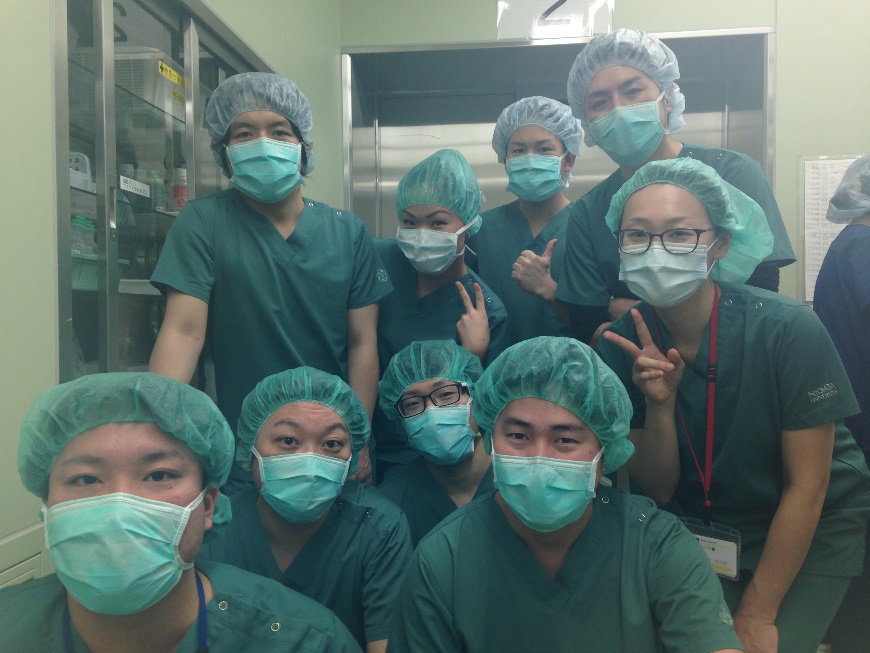 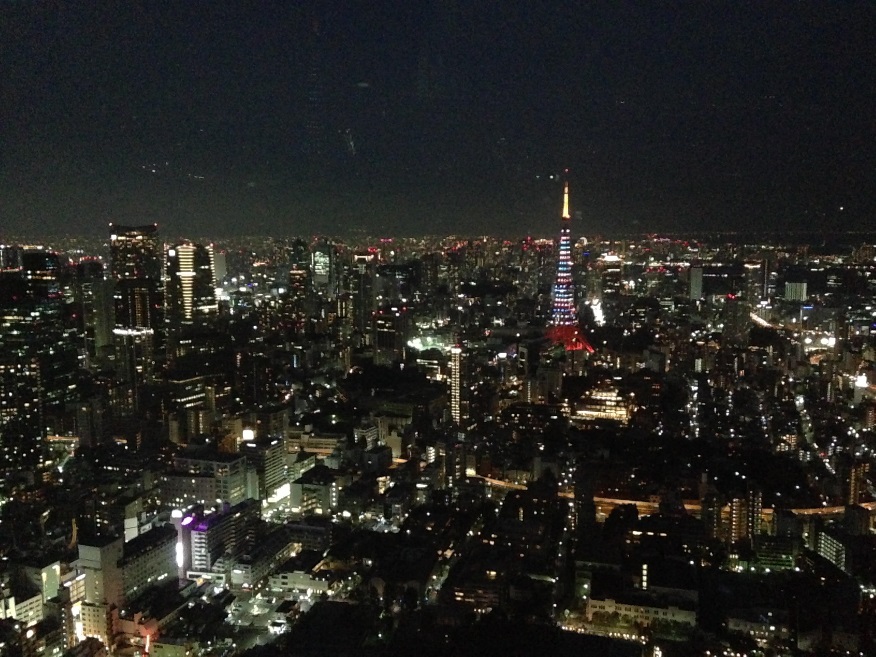 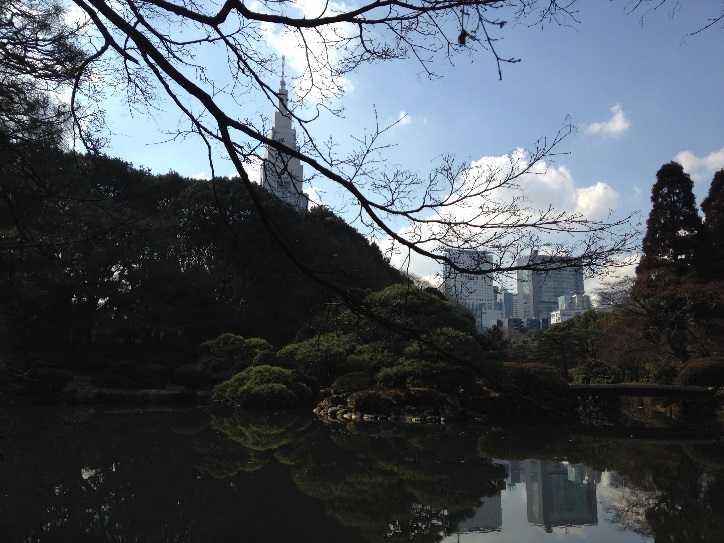 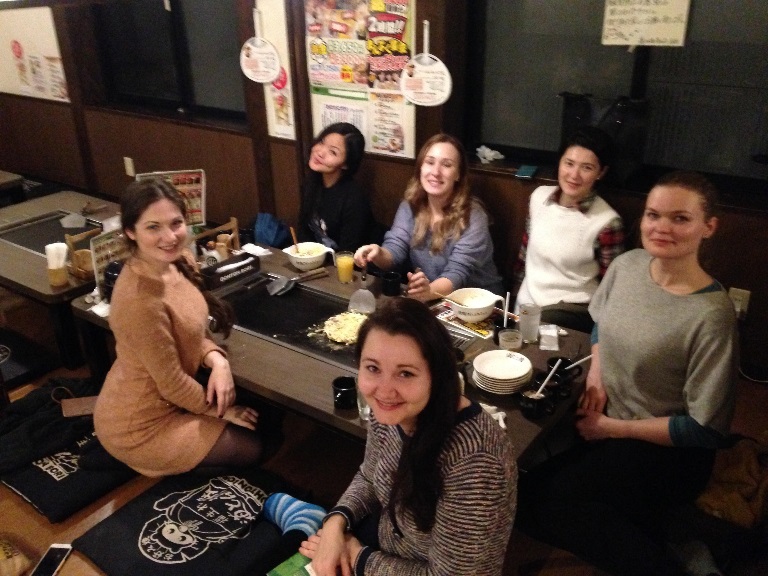 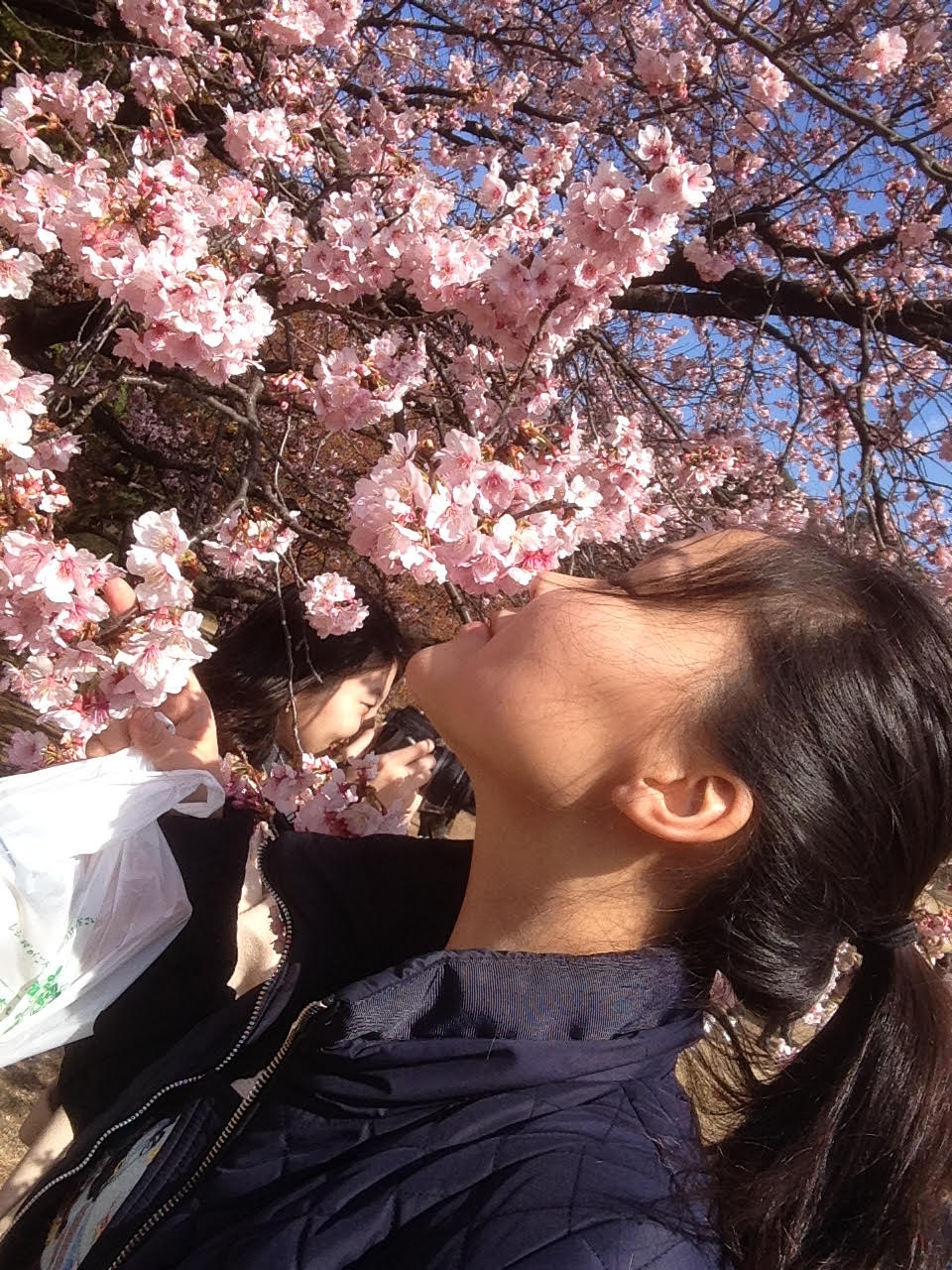 